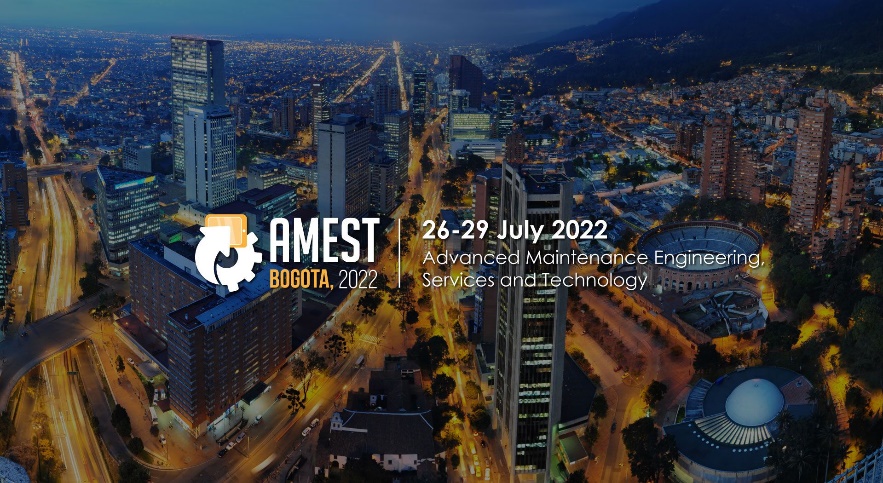 Invited session:“Insert the title”OrganizersAbstract (limited to 300 words)Fill the invited session informationKeywordsThis special session calls high-quality contributions that investigate the main research challenges, reviews, case studies, and applications related to the following topics (but not limited to):Insert the invited session keywordsInvited papersInsert in the following table, at least five papers that will be submitted to the invited session.Name and SurnameOrganizationEmailPaper TitleCorresponding AuthorEmail